Can pets and spread the Coronairus (COVID-19)?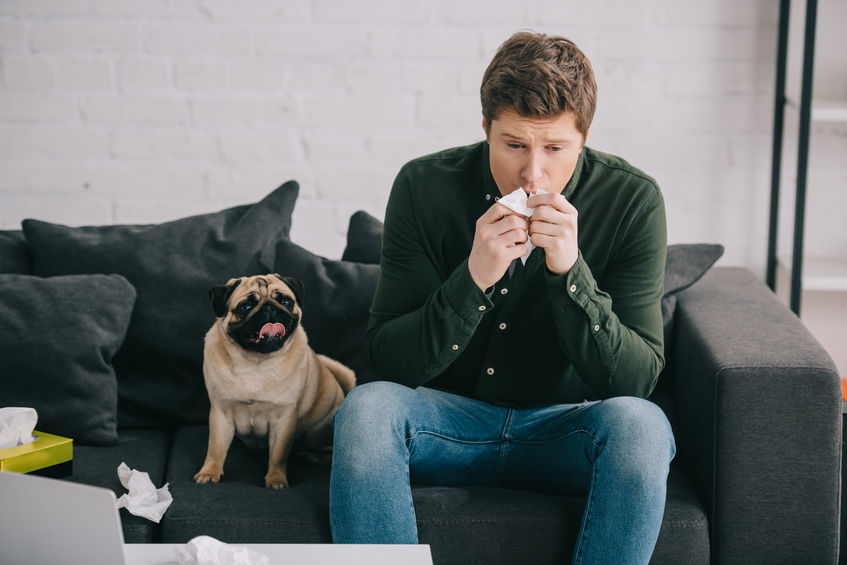 The new Coronairus (COVID-19) has managed to to over 162 countries. The vicious virus has thousands of lives and has left in a state of panic. Hand sanitizers, toilet paper and other necessities have flown off the shelves  prepar self-. ! Suddenlyall need to wash hands for more than 20 seconds while singing the Happy Birthday song not only once, but twiceHumans are at high risk of infected with COVID-19, but what about our precious pets? Can Coco and spread COVID-19, or is urball purr-fectly safe?  clear the air The pet dog of a patient in Hong Kong has been found to have a low level of the virus after being repeatedly tested, but there is no evidence yet that pets can spread the , states the Hong Kong Government. The World Health Organization also confirmed that there is no evidence that pets such as cats and dogs have been infected or could spread the COVID-19 . Although there is no confirmed evidence , the World Small Animal Veterinary Association (WSAVAthe professional body that represents more than 200,000 veterinarians worldwide advises that pet owners wash their hands after interacting with their pets and continue to practise proper hygiene practises with their four-legged friends. Take note: Dogs can get Canine Coronavirus, which is different from COVID-19. Humans however can’t Canine Corona. Canine is a highly contagious intestinal infectionymptoms include:Vomiting DiarrhoeaDehydrationFatigue Loss of appetite If your dog experiences the above symptoms, go to your nearest vet ASAP!ips to keep pets :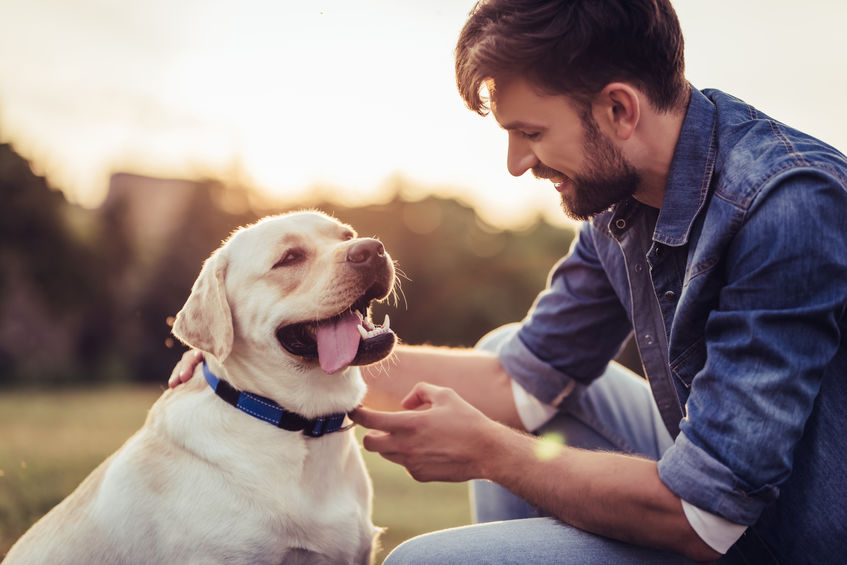 your pet a high-quality diet to strengthen their immune system.Make sure that your pet’s vaccinations are up to date.Don’t allow your pets to come into contact with other pets. Brush your dog and kitty’s pearly whites to improve oral hygiene. (Don’t use human toothpaste, rather buy toothpaste for pets.)Give your pet a bath at least every two weeks or so to keep their coats shiny and clean. (If kitty’s not a fan of soap and water, buy dry shampoo for pets).Wash your fur child’s bed and blanky regularly to avoid the spread of germs. (Bleach it, if you must).Make sure that your furry companions have pet insurance expensive vet.The American Veterinary Medical Association (AVMA), is key. Make sure you have an emergency kit at least two weeks’ worth of your pet food and any needed medications. Remember, although there is no evidence that pets can or spread the irus, it’s best to be cautious. If you notice that your pet is sneezing, coughing or having trouble breathing, please consult a qualified vet immediately. Don’t take a sniff and lazy day lightlyAs for humans, the World Health Organization recommends that wash  hands regularly, cover mouths and noses get tested for COVID-19. Stay safe and ood health is your most precious asset!Sourceshttps://www.bctv.org/2020/03/10/can-my-pet-get-corona-virus-covid-19/https://vcahospitals.com/know-your-pet/coronavirus-disease-in-dogshttps://www.kolotv.com/content/news/What-you-need-to-know-about-pets-and-COVID-19-568692351.htmlhttps://www.marketwatch.com/story/pet-dog-found-to-have-low-level-of-coronavirus-2020-02-28https://www.petmd.com/dog/conditions/digestive/c_dg_canine_coronavirus_infectionhttps://www.who.int/health-topics/coronavirus